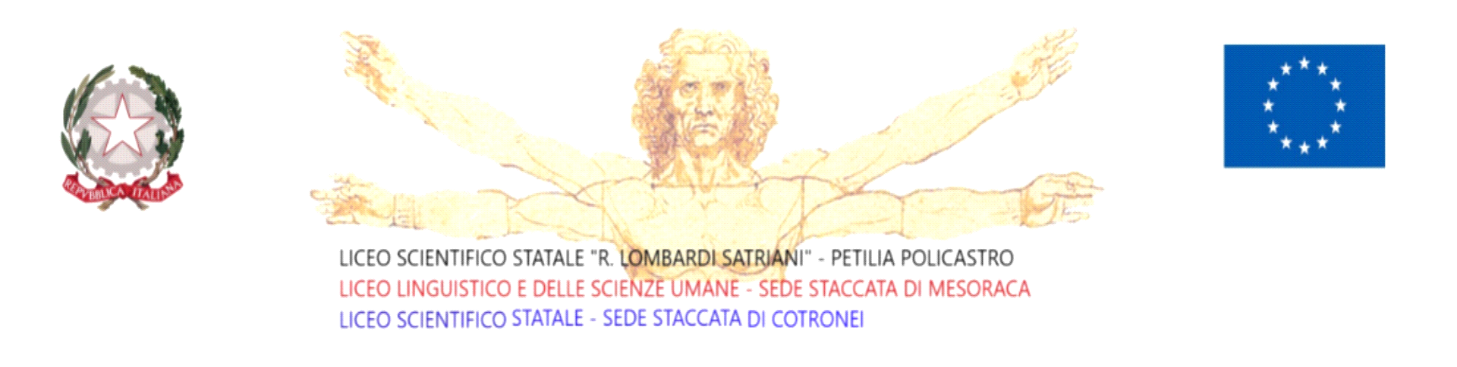 ALLEGATO A Domanda di partecipazione AVVISO INTERNO AL PERSONALE ATA - RICHIESTA DI DISPONIBILITA’ SUPPORTO  ATTIVITA’ P.C.T.O. A.S. 2023/24.Al Dirigente ScolasticoDel Liceo “R.L.Satriani” di Petilia PolicastroIl/la sottoscritto/a _________________________________________________________________________Nato/a a _______________________________________________________il________________________Codice fiscale _____________________Residente a _________________________________via___________________________________n______Recapito telefonico________________________________________________________________________Indirizzo mail____________________________________________________________________________In servizio presso ____________________________________in qualità di___________________________CHIEDEDi partecipare alla selezione per l’attribuzione dell’incarico di SUPPORTO ALLE ATTIVITA’ P.C.T.O. A.S. 2023/24.A tal fine, consapevole della responsabilità penale e della decadenza da eventuali benefici acquisiti. Nel caso di dichiarazioni mendaci, dichiara sotto la propria responsabilità quanto segue:  di aver preso visione delle condizioni previste dal bando;  di essere in godimento dei diritti politici;  di non aver subito condanne penali ovvero di avere i seguenti provvedimenti penali_______________________________________________________________________________________  di non avere procedimenti penali pendenti, ovvero di avere i seguenti procedimenti penali pendenti:  _______________________________________________________________________________________  di impegnarsi a documentare puntualmente tutta l’attività svolta;  di essere disponibile ad adattarsi al calendario definito dal Gruppo Operativo di Piano; di essere disponibile a svolgere la propria attività, in orario extracurriculare, anche presso altre sedi definite dal gruppo di lavoro  e che garantiscano la prossimità dell'intervento;  di non essere in alcuna delle condizioni di incompatibilità con l’incarico previsti dalla norma vigente;Data___________________ firma_____________________________________________DICHIARAZIONI AGGIUNTIVEIl/la sottoscritto/a, ai sensi della legge 196/03, autorizza e alle successive modifiche e integrazioni GDPR 679/2016, autorizza l’istituto Liceo “R.L.Satriani” al trattamento dei dati contenuti nella presente autocertificazione esclusivamente nell’ambito e per i fini istituzionali della Pubblica Amministrazione.Data___________________ firma____________________________________________